                              MANDATORY DISCLOSURE OF THE INSTITUTION
The following information is to be given in the Information Brochure besides being hosted on
the Institution’s official Website.
“The information has been provided by the concerned institution and the onus of authenticity lies
with the institution and not on AICTE”NAME OF THE INSTITUTIONSt. Mary’s Technical Campus KolkataSaibona Village, Ichapur ,Nilgunge Gram Panchayat North 24 Parganas District Barasat, Kolkata – 700 126, West BengalTelephone: 9948399402,Fax: 66809093                                    chairman@stmarysgroup.com             II. NAME & ADDRESS OF THE PRINCIPAL
Dr. SOUMYA PAUL
BEL VEDERE, VIP ENCLAVEPHASE-III, BAGUATI, KOLKATADIST – NORTH 24 PARAGANAS,PIN -700059,
WEST BENGAL , INDIA              III.NAME OF AFFILIATING UNIVERSITY                      Maulana Abul Kalam Azad University Of Technology                                           Kolkata, West Bengal
                             IV. GOVERNANCEMembers of the Board and their brief background1. Dr. Rev. K.V.K. Rao, Chairman
2. Smt. K.V.N.V. Bharathi Devi, Director
3. Mr. Sri Harsha K. Shashank, Secretary & Director
4. Smt. K. Mary Indraja, Director
5. Dr. Soumya Pal (Principal)
6. Mr. Utpal Das, Advocate, Legal Adviser
7. Mr. B. Dilip Kumar (CEO, Ven Soft)
8. Mr. Ganta Srinivas (Former MP& Present MLA, Managing Director Pratyusha
Industries),
9. Mr.B. Sada Siva Reddy, Managing Director (SS Foundry),
10. Mr. Ch. Srinivas Rao, Managing Director (Sakucha Tols Ltd.),
11. Mr. Ch. Sudhakar Babu, Managing Director (KVK Industries),
12. Mr. Ratnakar Reddy, Managing Director (Sree Harsha Industries)
                            St. Mary’s Technical Campus KolkataMembers of Academic Advisory Body, Academic Committee
MEMBERS OFACADEMIC ADVOSORY BODY
1. Dr. Rev. K.V.K.Rao, Chairman
2. Smt. K.V.N.V.Bharathi Devi, Director
3. Mr. Sriharsha K.Shashank, Secretary & Director
4. Smt. K. Mary Indraja, Director
5. Dr. Soumya Pal (Principal)
6. Mr. Utpal Das, Advocate, Legal Adviser
7. Mr. B. Delip Kumar (CEO, Vensoft),
8. Mr. Ganta Srinivas (Former MP& Present MLA, Managing Director Pratyusha
Industries),
9. Mr.B.Sada Siva Reddy, Managing Director (SS Foundry),
10. Mr.Ch.Srinivas Rao, Managing Director (Sakucha Tols Ltd.),
11. Mr.Ch.Sudhakar Babu, Managing Director (KVK Industries),
12. Mr.Ratnakar Reddy, Managing Director (Sree Harsha Industries)
MEMBERS OF ACADEMIC COMMITTEE
1. Dr. Rev. K.V.K. Rao, Chairman
2. Smt. K.V.N.V. Bharathi Devi, Director
3. Mr. Sriharsha K. Shashank, Secretary & Director
4. Smt. K. Mary Indraja, Director
5. Dr. Soumya Pal (Principal)
6. Mr. Utpal Das, Advocate, Legal Adviser
7. HODs of all BranchesFrequency of the Board Meetings and Academic Advisory Body.
                           Will be held once in every 3 monthsOrganizational chart and processes (sheet enclosed)
Organizational Structure & Chart for day-to-day Operations and Management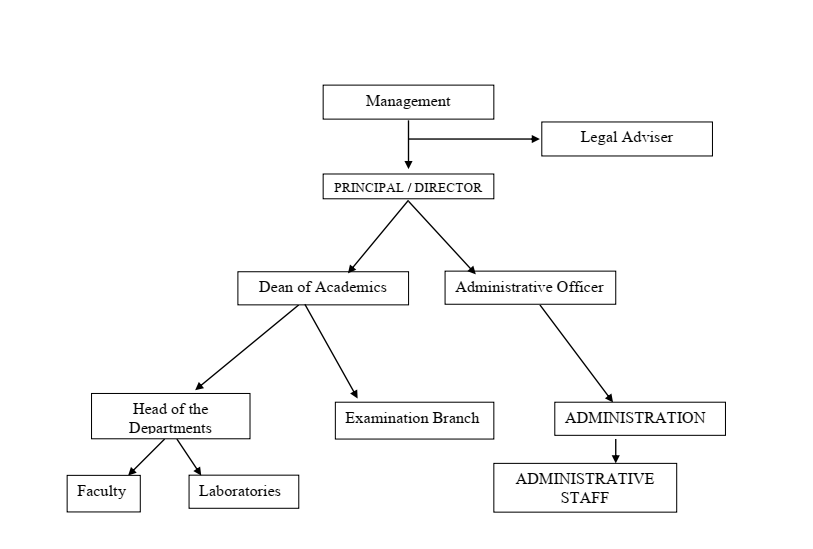 Nature and extent of involvement of faculty and students in academic
          affairs/improvements
The College’s most prized possession is its faculty and all the faculty are treated with a great sense of importance. It is observed that Majority of the faculty work with a sense of belongingness, and it reflects in their efficiency and quality. Our college has a Family-like atmosphere involving almost all the faculty in various academic and administrative endeavours of the college like……..College Development CommitteeDepartment Level Knowledge Exchange ForumCollege Level Knowledge Exchange Forum Mechanism/Norms & Procedure for democratic & good governance                                All the important decisions are taken only after thorough consultation with Head of
the Dept. and Faculty. The college has a very broad and open type of functioning.
‘Open Forum’ discussions are conducted with staff and some decisions have also
included students and their majority opinion.
Students feedback on Institutional Governance/Faculty performanceTo have a democratic approach to the total functioning of the college, A College Development Committee is formed with the Management, Administrators, Faculty and Students. Regular Meets are organized with active involvement of Students, where students themselves discuss the to-be-taken-up developmental activities in terms of Infrastructure, Facilities, and Faculty to ensure better institutional governance
Monthly Feed Back is taken from students on Faculty performance and suitable advice is given
to faculty by the Head/Sr. Faculty.Grievance Redressal mechanism for Faculty, staff and studentsThe college maintains Grievance Redressal Cell and the head of the committee will be regularly
interacting the members for knowing the grievances, if any, and solutions for the same. The
college also maintains online grievance redressal mechanism which will be useful for faculty and
students as per the directions of AICTE.
Any grievances with regard to staff or students will be disposed off by the grievance
Redressal cell within 24 hours. The benefit of doubt will always be in favour of the
Students and staff.
V. PROGRAMMES –Engineering & Technology (B. Tech & Diploma)Management
VI. FACULTY - Sheet EnclosedPermanent faculty-student ratio                                              : 1:20No. of faculty employed and left during the last three years   : 20%VI. PROCEDURE FOR DIRECTOR / PRINCIPAL WITH QUALIFICATIONS,
TOTAL EXPERIENCE, AGE AND DURATION OF EMPLOYMENT AT THE
INSTITUTE CONCERNED
The management will issue the paper notification and call for applications from the eligible
candidates for recruitment of Principal / Professors / Associate Professors / Assistant Professors
and Non teaching faculty positions as per the norms of AICTE from time to time and appoint
them as per Appendix 7 of the Approval Process Hand Book.VIII FEEDetails of fee, as approved by State fee committee, for the institutionsTime Schedule for Payment of fee for the entire programmeNo. of scholarships offered by the institute, duration and amountThe college is providing scholarships to the meritorious students for the toppers.Criteria for fee waivers / scholarship
Fee waiving / Scholarships will be granted to the toppers in the college in each yearEstimated cost of Boarding and Lodging in Hostels: Not ApplicableIX – ADMISSION Number of seats sanctioned with the year of approval –2023-24Number of students admitted under various categories each year in the last three years                                           B. Tech REGULARB.Tech LATERALDIPLOMA Column No. X, XI, XII, XIV – Details are furnished below:
ALLOTMENT OF SEATS -THE ADMISSION PROCEDURE IN OUR COLLEGE IS AS PER GOVT. OF WEST BENGAL,DEPARTMENT OF HIGHER EDUCATION. Admission to 50% of approved and affiliated intake through Government Entrance Test[WBJEE and JEE (Main)] and 50% through own Entrance Test (CEE STMarys) approved by the State Government.
XV. INFORMATION ON INFRASTRUCTURE AND OTHER RESOURCES AVAILABLE.
LIBRARY:Number of library books / Titles / Journals available (program-wise)                                            National & International Journal		                              Digital Library DetailsLABORATORY:For each laboratoryList of major equipment / facilities – List enclosedLIST OF EXPERIMENTS SETUP – As per University Syllabus
COMPUTING FACILITIESNumber Of configuration of system : 510 – PIVTotal number of systems connected by LAN : 510Total No. of systems connected to WAN : 540Internet Bandwidth : 100 MBPSsMajor Software packages availableC, TURBO C++ SUITEUNIXORALE 9iVISUAL STUDIO 6.0WINDOWS 98, 2000, PROFESSIONALOFFICE XPJ BUILDER JAVANORTON ANTIVIRUSMSDN SUBSCRIPTIONANACONDA NAVIGATORSpecial purpose facilities available
o Xeon Server     o One server in each lab
     o OHP Projectors – 5
     o LCD Projectors – 2
     o 29” TV with DVD Player
 WORKSHOP – Available Games and sports facilitiesCricketFoot BallVolley BallBasket BallBall BadmintonShuttleCarromsChess
Extra curriculum activities
Soft skill development facilities :
• Communication Lab with Globarina Communication Software
• Training of the students who are having less exposure in communication skills
and soft skills at college  
• Conducting Seminars, Guest Lectures, Group Discussions at College 
Number of class rooms and size of each : 40 with 66 sqm each
Number of tutorial rooms and size of each : 10 with 33 sqm. each
Number of Laboratories and size of each : 54 with 66 sqm each
Number of drawing halls and size of each : 3 with 132 sqm each
Number of computer centers with capacity of each : 1 with 150 sqm.
Central Examination facility, number of rooms and capacity of each teaching learning
processesCurricula and syllabi for each of the program as approved by the University – Sheet Enclosed
➢ Academic calendar of the University – Sheet Enclosed
➢ Academic Time Table – Sheet Enclosed
➢ Teaching Load of each faculty – Sheet Enclosed
➢ Internal Continuous evaluation system and place– Sheet Enclosed
➢ Students assessment of faculty, system in place – Sheet EnclosedS.No. Year Category Fees01. I/ II/III/IV B. Tech Counselling 80K / 82K / 84K / 86K (Prescribed by Committee)B. Tech Management 50K Not prescribed by Committee02. I/II/III Diploma counselling 25K Not prescribed by CommitteeDiploma Management 40K Not prescribed by Committee03. I/II Management / MBA Counselling 50K Not prescribed by CommitteeManagement / MBA Management50K Not Prescribed by CommitteeS.No. Type of Fees Year Schedule01. Tuition Fees All Years Annual02. Library Fees All Years Once in a course time03. Infrastructure fees All Years Once in a course time04. Bus Fees All Years Annual05. Application & Reg. Fees All Years Once in a course timeS.No. Name of the Course Sanctioned
IntakeLatest Year of
approval01. B. Tech Civil Engineering1202023-2402. B. Tech Computer science and Engineering602023-2403. B. Tech Artificial Intelligence &Machine Learning1202023-2404. B. Tech Artificial Intelligence & Data Science1202023-2405. B. Tech in Mechanical Engineering1202023-2406. B. Tech in Electrical and Electronics Engineering602023-2407. Diploma EE602023-2408.Diploma in Civil Engineering1202023-2409.Diploma in CST1202023-2410.MBA1202023-2411.MBA in Big Data Analytics602023-2412. MBA in Digital Marketing1202023-242020 - 20212020 - 20212021 - 20222021 - 20222022-20232022-2023BRANCHSANCTIONED INTAKEADMITTED INTAKESANCTIONED INTAKEADMITTED INTAKESANCTIONED INTAKEADMITTED INTAKECE601604602ECENANANANANANAEEENA        NANA        NANA         NAMENANANANANANACSENANANANANANAAI & DS180518043603 CSE- AI & ML1801018081805CSE - DS18051804NANAMBANANANANANANAMBA-BIG DATA ANALYTICS1203120512010MBA-DIGITAL MARKETING180291803418014HMCT12001200NANA2020 - 20212021 - 20222022 - 2023BranchAdmitted IntakeAdmitted IntakeAdmitted IntakeCE1186264ECE21NANAEEE53NANAME188NANACSE47NANAAI & DSNA24CSE- AI & MLNA412CSE - DSNA11232020 - 20212020 - 20212020 - 20212021 - 20222021 - 20222021 - 20222022 - 20232022 - 20232022 - 2023BranchSanctioned IntakeAdmitted IntakeAdmitted IntakeSanctioned IntakeAdmitted IntakeAdmitted IntakeSanctioned IntakeAdmitted IntakeAdmitted IntakeRegularLateralRegularLateralRegularLateralCE12018412031120     53EENANA12NANANANANANAMENANA5NANANANANANACSE601506070NANANACSTNANANANANANA180    70WD6000NA00NANANADept.No of Volumes of BooksNo of  Title of BooksEngineering & Technology(B.Tech & Diploma)ME1560284CE1129183EEE1352273ECE1780376CSE3889803ME (Diploma)1112189CE (Diploma)903137EE (Diploma)38691CSE(Diploma)417163MBA3846658Total163743157E-Books11546348Total Books279203505DeptNo of National JournalsEngineering & Technology69ME11CE17EEE14ECE11CSE16MBA12HMCT6Total87Name of E journals Subscription DELNET IFOTRAC GALE GROUP (IMC  & IESTC) e-booksYes (World Largest eBook Collection - DELNET)No. of e-Books Volumes3348No. of Online-National Journals-No. of Online-International JournalsEngg E-Journal  318                      MBA E-Journal 748MCA E-Journal 320Total = 1386Library Area Sqm610No of multimedia system12Seating capacity of Reading room200Library working hours8a.m to 8p.mReprography serviceYesLibrary networkingYesLibrary Management SoftwareYesNational Digital LibraryYesNPTELYes